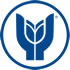 YAŞAR ÜNİVERSİTESİ LİSANSÜSTÜ EĞİTİM ENSTİTÜSÜXXXX 55XX DÖNEM PROJESİ DEĞERLENDİRME FORMU* Bu tutanak, dersin izlencesi, dönem projesi ve yoklama çizelgesi ile birlikte sınav zarfına eklenerek teslim edilir.ÖğrencininAdı SoyadıNumarasıAnabilim DalıProgramıDönem Projesi BaşlığıDÖNEM PROJESİ DEĞERLENDİRME* SONUCU:Yukarıda belirtilen Tezsiz Yüksek Lisans Programı öğrencisi, hazırlamış olduğu ekte yer alan dönem projesi ders izlencesinde yer alan ölçütler doğrultusunda değerlendirilerek, tarafımdan kapsamı ve niteliği açısından; YETERLİ (S)     YETERSİZ (U)   sayılmasına karar verilmiştir.                                                                                                                                                                                                  Dönem Projesi Danışman                                                                                                                                                                                                Öğretim Üyesi, Adı Soyadı                                                                                                                                                                                                                    İmza